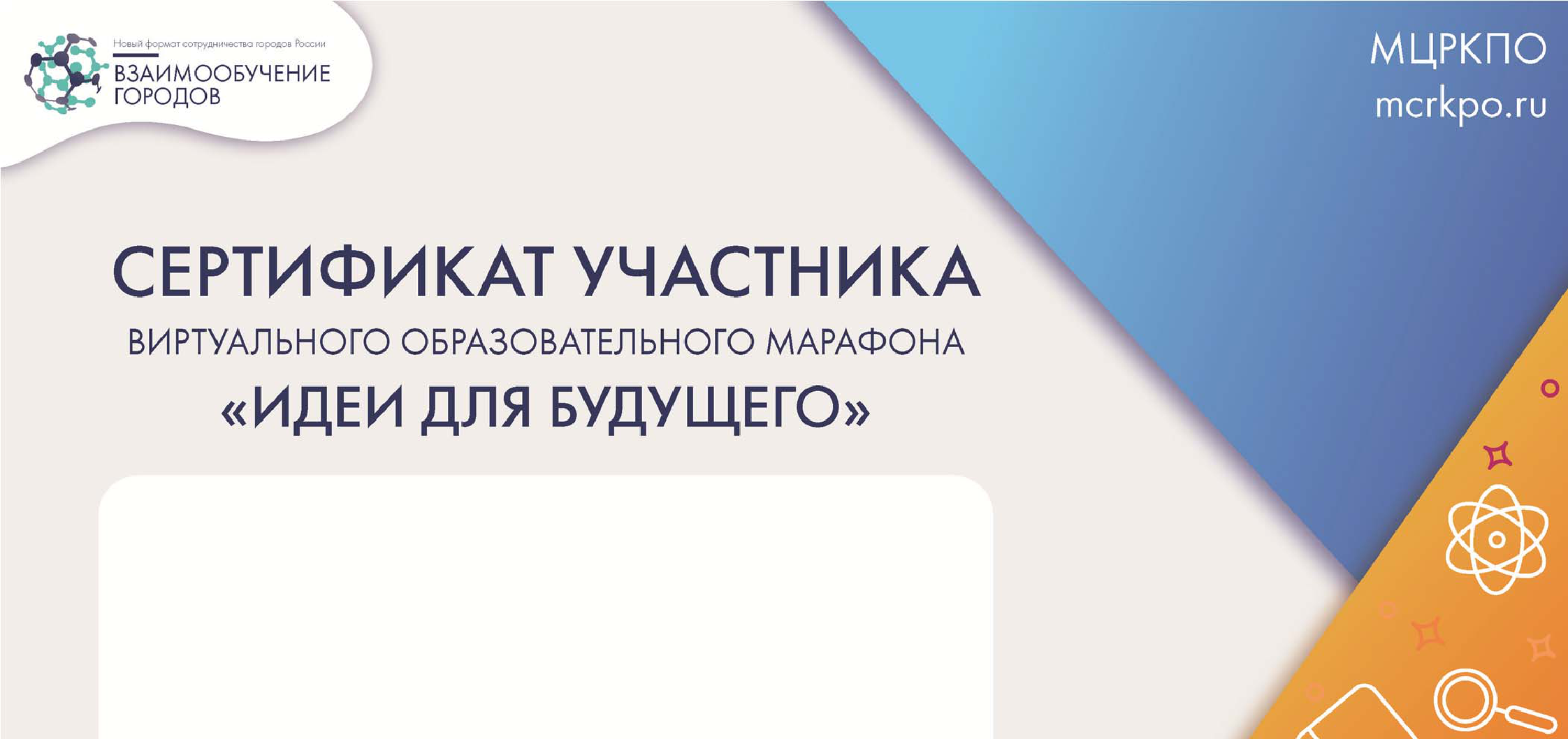 Петрашова Ольга Геннадьевна(Ливны)Принял(-а) участие в мероприятиях Марафона по направлениям:Воспитание и социализация детей и молодежи, Новые инструментыуправления школой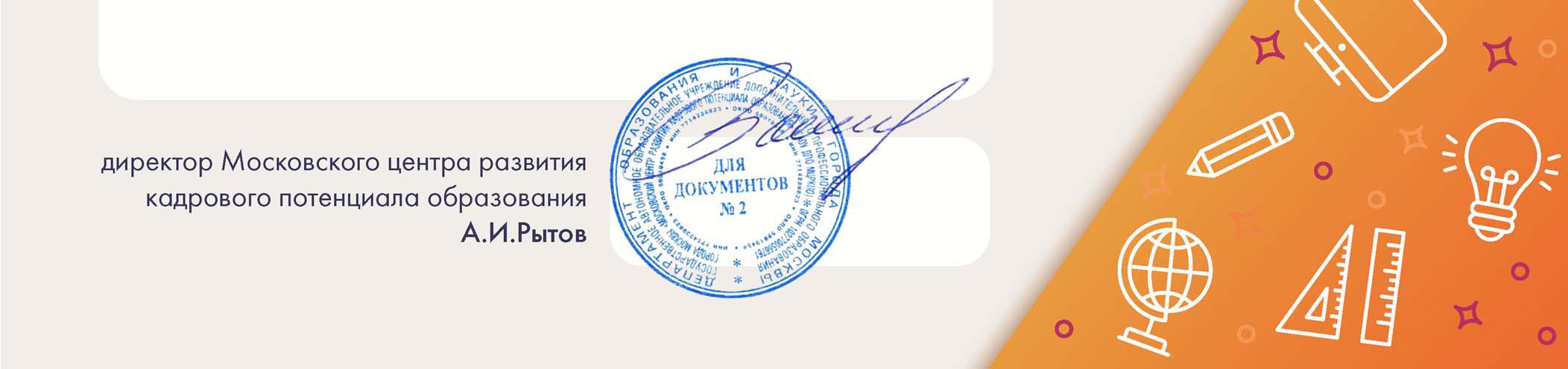 24‐28 августа 2020 г.